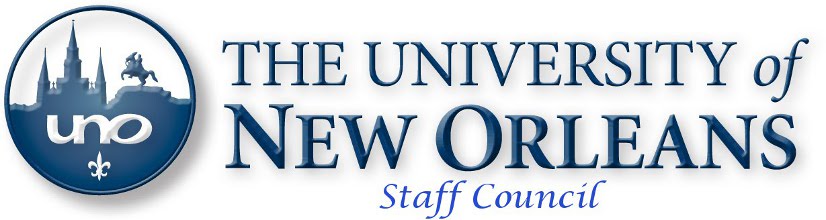 February 20, 2014Library 407, 10:00AMCall to OrderExecutive Committee ReportsPresident, Derek RodriguezMarch 12th will be the Staff Council lunch with President Fos; invitations should be sent soonVice-President, Brian McDonaldMaster Planning Committee has met several times and updated the plan; they should be sending the revised Master Plan to campus soonTreasurer, Amanda GreenAccount balances:General Fund Balance is $749.10.Credit Union Savings Account balance is $6.94.Scholarship Activity Fund (Foundation):  $966 available to give as ScholarshipsHolding 8 bookstore $250 gift cards from Follett totaling $2,000Recording Secretary, Carol LunnLast month’s minutes were submittedCorresponding Secretary, Charlann KableExcused absenceCommittee Reports Events Committee – Harold Bauer, ChairReminder that Spring Fling is next month; March 13th from 4 to 7 in the Alumni Center Ballroom; all staff are encouraged to attendStill seeking donations for the auction and raffle; committee requests items be submitted by February 28th so they have adequate time to prepare for the eventAwards Committee -  Eliza Nascarella, ChairVote on 2changes to the staff scholarship; both passed; see attached updated document for revisionsMembership/Elections Committee – no reportBy-Laws – Amanda Green, ChairMade additional changes to the by-laws based on feedback from the elections committeeWill email draft of updated by-laws to Staff Council for input and put to the vote in the March meetingHope to send the updated by-laws to Staff Council tomorrow; if  there is a quick turn-around for input we can send out an additional draft prior to the March meetingNew BusinessGuest Speaker: Tiffany Soublet – reviewed  the PowerPoint presentation Dr. Lassen gave to the Cost Containment Committee in the Fall“Unrestricted” Operating budget or “General Fund” onlySee Attached PresentationThe structural deficit discussed on campus is the result of a beginning budget of 105 million, but in the fall revenue was projected at 98.9 million and is now projected around 96 millionThe majority of the budget (70%) is salary and fringe; a portion of the budget is mandated by the state (insurance, system fees, etc.)Self-generated revenue in FY 10 was 46% of the budget and in FY 14 is 69%Because permanent cuts to the expenditures have not been made in prior year, this has created the structural deficit and carried forward year to yearGuest Speakers Donna Dickerson, Interim Executive Director for Graduate SchoolSee Attached PresentationGo to webpage to complete survey and see more information; feedback from all UNO constituents is requested and appreciated	Dr. William Sharpton, Associate Provost & SACS LiaisonWorking on 2 major correctionsSubstantive change document regarding move from LSU to UL systemResponding to corrections from affirmation review – the primary problem was Institutional EffectivenessThree main areas of focus: Policy (AP), Catalog and WebsiteSeptember 10, 2014 is deadline for the reaffirmation report to be submitted to SACS; April of 2015 will be the on-site visitIf UNO were on probation we would not be eligible for financial aid and 80% of our students receive some sort of federal aidNext Meeting – March 20, 2014 Adjournment